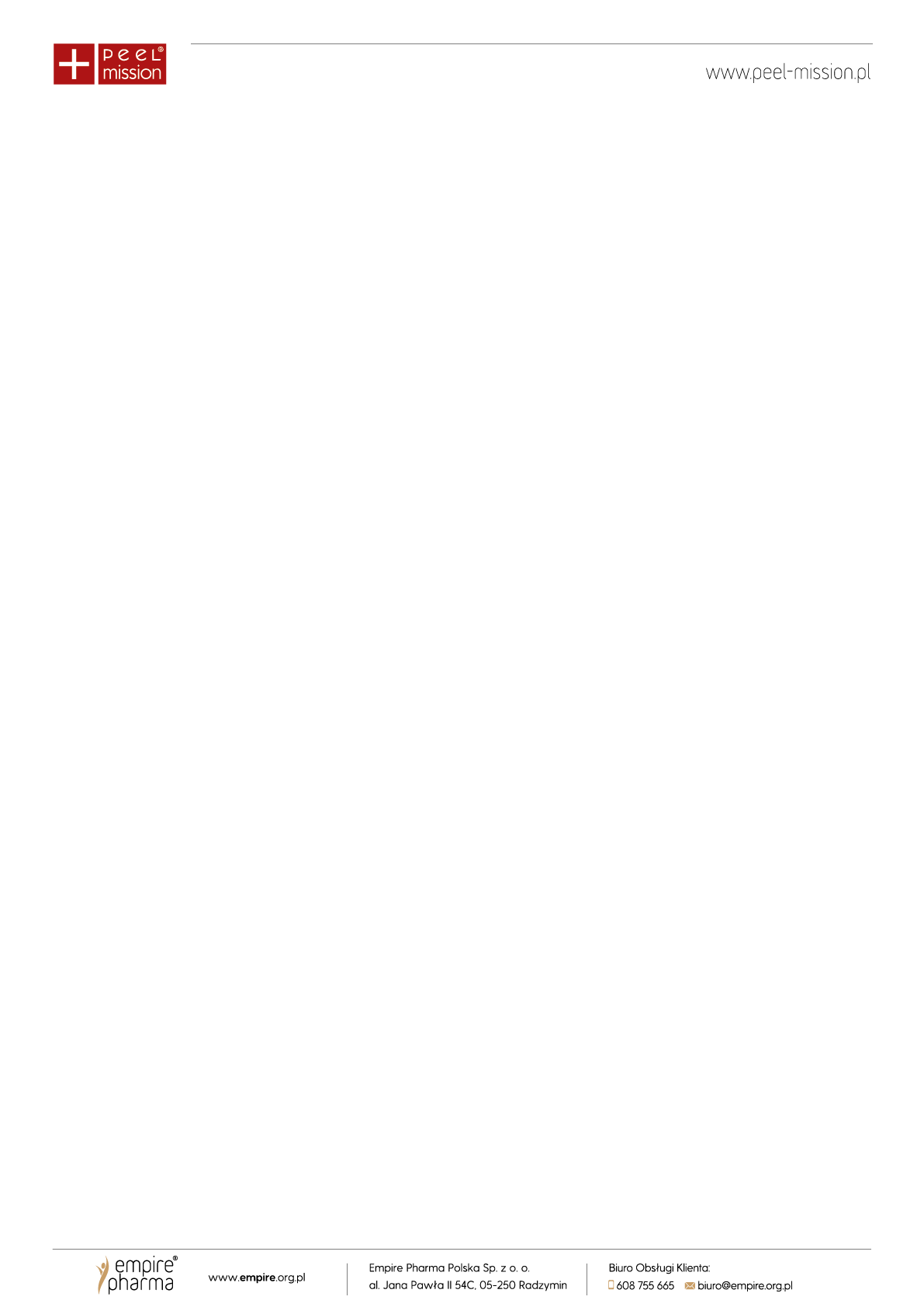 Warszawa, 24.11.2022Kosmetyczne rozwiązania z efektem „wow”Zabiegi bankietowe przed świętami i sylwestremŚwiąteczna kolacja, bankiet sylwestrowy lub karnawałowe szaleństwo – nadchodzące tygodnie będą synonimem „wielkiego wyjścia”. To sytuacje, w których chcemy błyszczeć i zachwycać! Jak to zrobić? Podstawą jest codzienna, profesjonalna pielęgnacja… jednak do dyspozycji masz także „zabiegi do zadań specjalnych”, czyli tzw. zabiegi bankietowe. Takie, które poprawiają wygląd skóry „tu i teraz”. Grudzień to czas, na który czekamy… właściwie od końca lata. Świąteczna atmosfera i czar spotkań z wyjątkowymi dla nas osobami to coś, czego nie możemy się doczekać. Święta, noc sylwestrowa i okres karnawału to chwile, w których chcemy zabłysnąć jeszcze mocniej i wywołać efekt „wow”! Jak to zrobić? Eksperci wskazują na skuteczność zabiegów kosmetycznych, które poprawiają wygląd skóry niemal natychmiast. To tzw. „zabiegi bankietowe”. Co powinnaś o nich wiedzieć? Podpowiada kosmetolog, Agnieszka Kowalska, Medical Advisor marki Peel Mission®.Fakt nr 1: Kwasy sprzyjają „efektowi wow”Jak wskazują eksperci, niekwestionowanymi „mistrzami” zabiegów bankietowych są kwasy. Te szczególnie doceniane za bardzo zauważalne i szybkie efekty to: liftingujący kwas gamma-aminomasłowy [GABA] i nawilżająco-liftingujący kwas glicyryzynowy. – Kwas gamma-aminomasłowy przynosi rezultaty, które można porównać do działania toksyny botulinowej. Hamuje przewodzenie sygnałów nerwowych do mięśni, dzięki czemu bardzo efektywnie redukuje zmarszczki mimiczne – mówi Agnieszka Kowalska, Medical Advisor marki Peel Mission®. – W linii zabiegowej B-Like jest on sprzężony z kompleksem peptydowym oraz zawartością Tripeptydu-1 i  Tripeptydu-10, co wzmacnia efekt przeciwzmarszczkowy, aktywując proces regeneracji skóry i stymulując syntezę glikozaminoglikanów w fibroblastach – dodaje. Drugim z kwasów, który plasuje się w zdecydowanej czołówce zabiegów stosowanych „przed wielkimi wyjściami” jest kwas glicyryzynowy, doceniany za działanie nawilżająco-liftingujące. Jak wskazują eksperci, ma on silne właściwości immunostymulujące i antyoksydacyjne, pobudza regenerację komórek skóry oraz hamuje aktywność hialuronidazy. – Jego działanie jest łagodne, ale zdecydowane, dlatego może z powodzeniem być podawany w procedurach, które wykonujemy niedługo przed „tym najważniejszym dniem”.  Na przykład w zabiegu Lift Peel stosujemy dziesięcioprocentowy kwas glicyryzynowy, który poprawia sprężystość skóry, napięcie i gładkość cery – mówi Agnieszka Kowalska.Fakt nr 2: nie tylko anti-ageingPod względem popularności wśród „zabiegów do zadań specjalnych” prym wiodą te o charakterze liftingującym. Nie zapominajmy jednak, że sesja w salonie kosmetycznym może być także skutecznym sposobem na szybką poprawę kolorytu skóry, ekspresowe usunięcie cieni pod oczami, a także dogłębne odżywienie cery. Jeśli więc nasza skóra nie przejawia jeszcze oznak starzenia… ale ostatnio mamy zbyt mało czasu na odpoczynek i relaks, nie składajmy broni. Na kilka chwil przed galą, balem lub ważną sesją zdjęciową możemy skorzystać z zabiegu bankietowego. A zatem: nawilżający kwas azjatykowy, kwas gentyzynowy na przebarwienia, oleje naturalne (np. z dzikiej róży przywracający zdrowy koloryt skóry), colostrum i triceramidy do zrównoważonej pielęgnacji to tylko niektóre preparaty, które możesz zastosować z myślą o „wielkim wyjściu”.Fakt nr 3: Zabieg bankietowy – więcej niż „na chwilę”.Niekiedy zastanawiamy się, „czy warto wykonywać zabieg, którego zadaniem jest wyłącznie poprawa kondycji skóry „tu i teraz”? To dobre pytanie, ale odpowiedź, brzmi: oczywiście że tak! Jednak mówiąc o krótkotrwałym działaniu procedury zabiegowej… nie do końca mamy rację. Zabieg bankietowy może stać się bowiem początkiem długotrwałej kuracji wspomagającej kondycję cery. A zatem, „tu i teraz” wcale nie oznacza „jedynie na chwilę”. Jak wskazują eksperci, zauważalny efekt składników aktywnych możemy znacznie przedłużyć poprzez właściwe procedury domowej pielęgnacji oraz stosowanie produktów uzupełniających zabieg. – W ten sposób osiągniemy nie tylko upragniony efekt „wow”, ale także utrzymamy piękny, zdrowy wygląd cery na dłużej. Należy pamiętać, że nawilżona, wypielęgnowana i zdrowa skóra lepiej reaguje na składniki aktywne, które aplikujemy jej podczas zabiegu, oraz w domowej pielęgnacji – mówi Agnieszka Kowalska. B-Like® CREAM 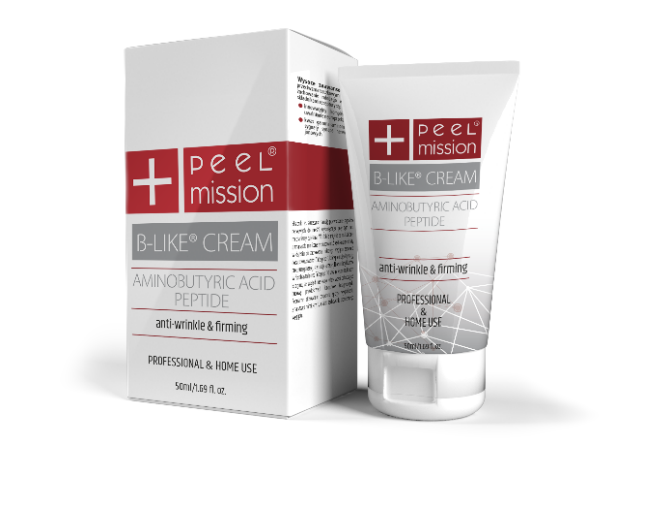 Wysoce zaawansowany krem o działaniu przeciwzmarszczkowym.Kluczowymi składnikami receptury są innowacyjny kompleks peptydowy i kwas gamma-aminomasłowy (GABA), które skutecznie hamują przewodzenie sygnałów nerwowych do mięśni. Prowadzi to do redukcji zmarszczek mimicznych. Spektakularne efekty w dążeniu do zachowania młodego wyglądu zapewnia dodatkowo zawartość Tripeptyd-1 (aktywujący proces regeneracji, stymuluje syntezę glikozaminoglikanów w fibroblastach) oraz Tripeptyd-10, zwany rekonstruktorem kolagenu.Pojemność: 50 mlCena: 165 zł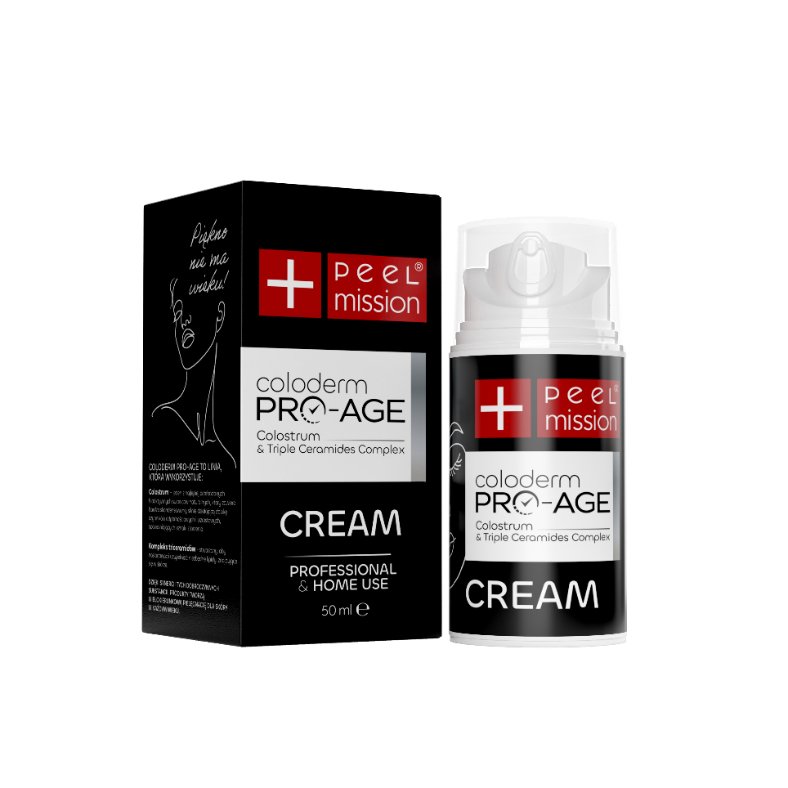 COLODERM PRO-AGE CreamDelikatna konsystencja wtapia się w skórę, a składniki aktywne nadają rytm procesom zachodzącym w skórze, stanowiąc doskonałe wsparcie dla Twojego naturalnego piękna.Składniki aktywne:colostrumkompleks trzech ceramidówkwas hialuronowy.Pojemność: 50 mlCena: 165 złPeel Mission® Lift Peel Eye Cream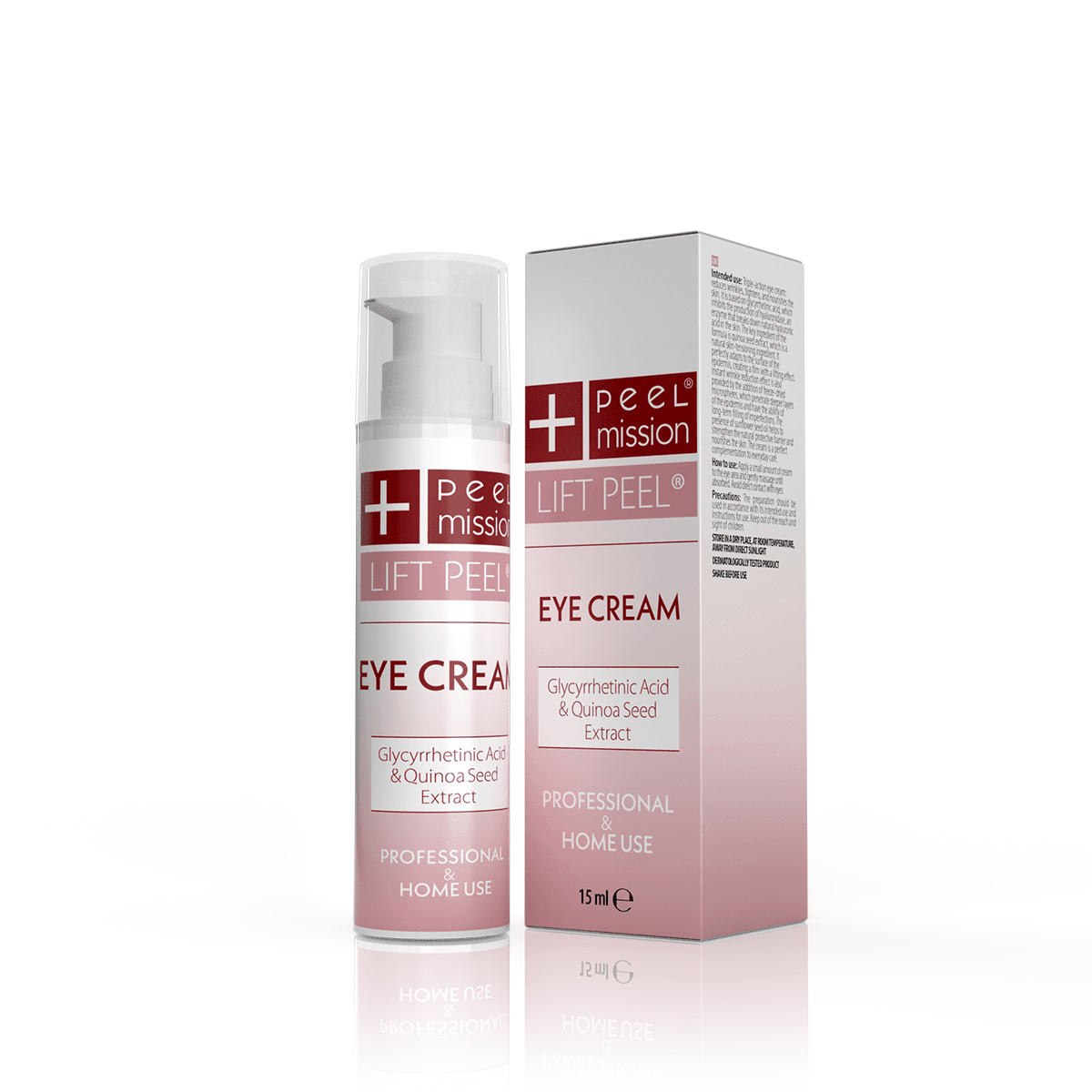 Krem do pielęgnacji okolic oczu, który wykazuje potrójne działanie: redukuje zmarszczki, napina, odżywia skórę. Bazuje na kwasie glicyryzynowym hamującym wydzielanie hialuronidazy, enzymu rozkładającego naturalny kwas hialuronowy w skórze. Doskonale dopasowuje się do powierzchni naskórka, tworząc film o działaniu liftingującym.Natychmiastowy efekt minimalizacji zmarszczek zapewnia także dodatek liofilizowanych mikrosfer, które posiadają zdolność przenikania do głębszych warstw naskórka i długotrwałego wypełniania niedoskonałości. Dodatek oleju z nasion słonecznika sprzyja wzmocnieniu naturalnej bariery ochronnej i odżywia skórę. Pojemność: 15 ml Cena: 121 złKontakt dla mediów:Agnieszka NowakowskaManager PRe-mail: agnieszka.nowakowska@festcom.plmob: 660777909###Peel Mission® to marka, której obecność na rynku definiuje wiedza ekspertów oraz wykorzystanie najbardziej zaawansowanych technologii. Pasja, innowacja i dążenie do doskonałości to najważniejsze filary marki, stanowiące jej fundamenty od momentu stworzenia do dziś. Oferta produktowa marki to najwyższej jakości zabiegi skierowane dla lekarzy medycyny estetycznej oraz kosmetologów, która tworzy gama innowacyjnych peelingów chemicznych o farmaceutycznej czystości. Różnorodność stężeń i produktów dostępnych w portfolio marki, pozwala na efektywne ich wykorzystanie i zaprojektowanie programu idealnie skrojonego do potrzeb skóry każdego Klienta.Farmaceutyczna receptura bazująca na monokwasach, pozwalająca stworzyć spersonalizowany program inicjujący procesy regeneracyjno-naprawcze w skórze, wpływające na skuteczne redukowanie defektów skórnych o różnym podłożu. Twórcy marki podkreślają systemiczne działanie produktór, dzięki któremu wspomagają one walkę z problemami skórnymi, a nie tylko redukują ich objawy. Produkty Peel Mission® mają płynną konsystencję, dzięki czemu nie tylko są bardziej wydajne, ale przede wszystkim ich wpływ na skórę jest zmaksymalizowany, co w rezultacie prowadzi do osiągnięcia spektakularnych efektów.Peel Mission® to marka, która bierze pełną odpowiedzialność za spełnianie wymagań prawa polskiego, jak również sprawdzonych i powszechnie stosowanych światowych standardów (ISO, GMP). Mając na uwadze bezpieczeństwo Klientów i wysoką jakość produkcji, firma działa w oparciu o standardy Dobrej Praktyki Produkcyjnej (ang. Good Manufacturing Practice). Certyfikat GMP to gwarancja stosowania rygorystycznych wymagań jakości w odniesieniu do procesu produkcji, surowców oraz pełnej kontroli nad ich pochodzeniem.Więcej informacji: https://peel-mission.pl/ 